Číslo smlouvy Objednatele:			Spisová značka: KST-STAR/7893/2019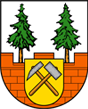 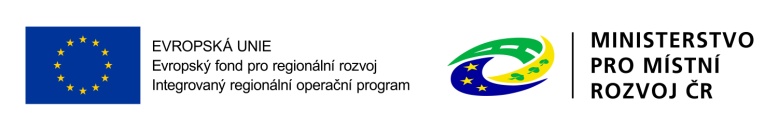 Číslo smlouvy Zhotovitele:				SMLOUVA O DÍLO A POSKYTOVÁNÍ SERVISNÍ PODPORYSMLUVNÍ STRANYOrganizace:	Město VrchlabíZastoupená:	Ing. Jan Sobotka, starosta městaSídlo:	Zámek 1, 543 01 VrchlabíTel.:	+420 499 405 311IČ/DIČ:	00278475/CZ00278475Bankovní spojení:	Česká spořitelna a.s.; č.ú.: 19-1303702389/0800(dále jen Objednatel)na straně jedné aObchodní firma:	Zastoupená:	Sídlo:	Provozovna:	Zapsaná v OR:	Tel./GSM:	IČ/DIČ:	Bankovní spojení:	(dále jen Zhotovitel)na straně druhéuzavírají podle § 2586 a násl. zákona č. 89/2012 Sb., občanský zákoník, v platném znění (dále jen „OZ") tuto smlouvu o dílo a poskytování servisní podpory (dále jen „smlouva“).PŘEDMĚT SMLOUVY, VYMEZENÍ DÍLA Zhotovitel se zavazuje zhotovit dílo (dále jen „dílo“) spočívající v dodávce: Blokové diskové úložištěVirtualizační server 2ksZálohovací server 1ksAktivní prvek 10Gb 2ksFirewall (v HA režimu) 2ksLicence Operační systém (včetně CAL)Vybavení záložní lokalityLicence Zálohovací softwareMonitorovací systém SIEMImplementace, dokumentace, školení administrátorůZhotovitel se zavazuje zajistit servisní podporu provozu díla po dobu 5 let od předání díla.Podrobná specifikace díla a rozsah prací je konkretizována ve Zhotovitelem předložené nabídce, která byla podaná v souladu s podmínkami zadávacího řízení na veřejnou zakázku „Modernizace TC ORP Vrchlabí“ (dále jen „Veřejná zakázka“).Zhotovitel se touto smlouvou zavazuje Objednateli ke splnění zadání Veřejné zakázky a všech z toho vyplývajících podmínek a povinností podle zadávací dokumentace. Tento závazek je nadřazen ostatním podmínkám uvedeným v této smlouvě. Pro vyloučení jakýchkoliv pochybností to znamená, že:v případě jakékoliv nejistoty ohledně výkladu ustanovení této smlouvy budou tato ustanovení vykládána tak, aby v co nejširší míře zohledňovala účel Veřejné zakázky vyjádřený zadávací dokumentací;v případě chybějících ustanovení této smlouvy budou použita dostatečně konkrétní ustanovení zadávací dokumentace.Objednatel se zavazuje dokončené dílo převzít a zaplatit podle podmínek dohodnutých v této smlouvě. TERMÍN PLNĚNÍ DÍLAZhotovitel se zavazuje zrealizovat dílo do 50 pracovních dnů od nabytí účinnosti této smlouvy.Zhotovitel se zavazuje zajistit servisní podporu provozu díla po dobu 60 měsíců od předání díla.Podrobný harmonogram plnění je uveden v Příloze č. 2.Objednatel je povinen Zhotoviteli vytvořit podmínky dle čl.: 14 této smlouvy pro zahájení prací do 1 týdne od podpisu smlouvy.MÍSTO PLNĚNÍ DÍLAMístem plnění díla je Vrchlabí, nevyplývá-li z povahy plnění něco jiného.CENA DÍLACena díla je uvedena v následující tabulce:Tabulka 1: Cena dílaCena díla je sjednána jako nejvýše přípustná, včetně veškerých nákladů souvisejících s plněním díla. Cenu je možné překročit pouze v souvislosti se změnou daňových předpisů týkající se DPH, a to nejvýše o částku odpovídající této legislativní změně. Zhotovitel přebírá ve smyslu § 2620 odst.  nebezpečí změny okolností.PLATEBNÍ PODMÍNKYPo realizaci a převzetí díla a podpisu předávacího protokolu bude vystaven daňový doklad na cenu za realizaci díla (včetně DPH).Cena za realizaci díla bude Objednatelem uhrazena na základě daňového dokladu – faktury, vystaveného Zhotovitelem. Zhotovitel je povinen vystavit fakturu do 5 pracovních dnů po předání díla, přičemž splatnost je stanovena na 30 kalendářních dnů od doručení faktury Objednateli. Zhotovitel odešle daňový doklad Objednateli nejpozději následující pracovní den po vystavení daňového dokladu.Cena za služby „Servisní podpora provozu“ dle této smlouvy bude Objednatelem hrazena kvartálně zpětně, a to na základě daňového dokladu – faktury vystavované Zhotovitelem vždy po uplynutí příslušného kvartálu, v němž byly služby poskytovány. Za datum uskutečnění zdanitelného plnění bude považován poslední den příslušného kvartálu. Zhotovitel je povinen vystavit fakturu do 5 pracovních dnů po datu uskutečnění zdanitelného plnění, přičemž splatnost je stanovena na 30 kalendářních dnů od doručení faktury Objednateli. Zhotovitel odešle daňový doklad Objednateli nejpozději následující pracovní den po vystavení daňového dokladu.Všechny faktury musí splňovat všechny náležitosti požadované zákonem č. 235/2004 Sb., o dani z přidané hodnoty, ve znění pozdějších předpisů účinných v době fakturace.Nebude-li faktura obsahovat stanovené náležitosti, nebo v ní nebudou správně uvedené údaje dle smlouvy, je Objednatel oprávněn ji vrátit ve lhůtě splatnosti. V takovém případě se přeruší běh lhůty splatnosti a nová lhůta splatnosti počne běžet doručením opravené faktury Objednateli.Objednatel neposkytuje zálohy.Platební styk se děje zásadně bezhotovostně, bankovními převody.PŘEDÁNÍ DÍLAObjednatel je povinen zúčastnit se převzetí díla na základě písemné výzvy zaslané Zhotovitelem nejméně tři pracovní dny předem.K převzetí díla bude vyzvána odpovědná osoba Objednatele, která je uvedena v čl. 16.1. této smlouvy.Předání a převzetí díla bude provedeno na základě podepsaného předávacího protokolu, ve kterém budou uvedeny výsledky splnění této smlouvy:Dodávka IS;Dodávka technické dokumentace skutečného provedení díla (tj. administrátorská a uživatelská dokumentace);Protokol o úspěšném provedení akceptačních testů.Předávací protokol musí obsahovat údaje, ze kterých musí být možno ověřit soulad poskytnutých dodávek a služeb se zadávací dokumentací této veřejné zakázky a s touto smlouvou. Předávací protokol musí rovněž splňovat prvky povinné publicity dle čl. 15.5.Drobné vady a nedodělky, které nebrání řádnému užívání díla jako celku, budou uvedeny v předávacím protokolu spolu s dohodnutým způsobem a termínem jejich odstranění. Takovéto vady a nedodělky nejsou důvodem k odmítnutí převzetí a zaplacení díla Objednatelem. V případě nedodržení dohodnutého termínu k odstranění těchto vad a nedodělků ze strany Zhotovitele bude ve věci smluvních pokut postupováno dle čl. 10. této smlouvy.Zhotovitel předá Objednateli prohlášení, že dodaný předmět díla je registrován a byl zakoupen pro Objednatele jako koncového zákazníka, a že byl dodán prostřednictvím oficiálního obchodního kanálu v České republice. Po předání dodávky musí Zhotovitel umožnit Objednateli provedení kontroly servisního zajištění přes portály výrobců předmětu díla.AKCEPTAČNÍ TESTYAkceptační testy díla budou následujícího obsahu s využitím specifikace požadavků uvedených v zadávací dokumentaci:Modernizace TC ORP:Test výkonnosti a bezpečnosti HW a SW TC ORP – simulace zátěže serverů a výpadku HW a SW TC dle popisu uvedeného v zadávací dokumentaci v příloze č. 2, kap. 1.2, kritérium úspěšné akceptace:simulace výpadku HW a SW TC ORP a úspěšné provedení přepnutí na redundantní HW a SW a následné navrácení zpět po obnovení provozu.Test zálohování a obnovy dat – požadavek na obnovení dat dle popisu uvedeného v zadávací dokumentaci v příloze č. 2, kap. 1.2, kritérium úspěšné akceptace:úspěšné provedení zálohy a obnovy dat dle požadavku Objednatele;Test monitoringu – dle popisu uvedeného v zadávací dokumentaci v příloze č. 2, kap. 1.2, kritérium úspěšné akceptace:úspěšné provedené záznamy o monitoringu a funkční notifikace za stanovené časové období dle požadavku Objednatele.NABYTÍ VLASTNICKÉHO PRÁVAVlastnické právo k dílu nabývá Objednatel převzetím díla. Smluvní strany se dohodly na vyloučení § 2609 OZ a Zhotovitel není oprávněn dílo nebo jeho část svépomocně prodat třetí osobě.Objednatel uznává, že autorská práva a práva průmyslového vlastnictví k předanému software, zahrnující zejména počítačové programy nebo SW moduly, náleží Zhotoviteli nebo k nim má Zhotovitel právo užívání na základě licence poskytnuté třetí stranou, která je nositelem autorského, nebo průmyslového práva. Zhotovitel poskytuje Objednateli v ceně plnění nevýhradní a časově neomezené právo k užití předaného software.PRODLENÍ A SANKCEV případě prodlení Zhotovitele s plněním díla nebo v případě neodstranění drobných vad a nedodělků v termínu dle předávacího protokolu je povinen zaplatit Objednateli smluvní pokutu ve výši 0,01 % z celkové ceny díla za každý den prodlení.Pro případ prodlení Objednatele se zaplacením smluvené ceny na základě důvodně a řádně vystaveného účetního dokladu ve lhůtě jeho splatnosti je Zhotovitel oprávněn žádat po Objednateli zaplacení úroků z prodlení a nákladů spojených s uplatněním pohledávky dle nařízení vlády č. 351/2013 Sb. Pokud Zhotovitel nesplní reakční dobu pro řešení požadavků ve stanovených časových odezvách, uvedených v čl. 13.8 této smlouvy, uhradí Objednateli smluvní pokutu ve výši 1.000 Kč za každý den prodlení.Maximální souhrnná výše všech smluvních pokut dle smlouvy je omezena na částku ve výši ceny díla. Tím není dotčen ani omezen nárok na náhradu vzniklé škody.Výše smluvních pokut je vzhledem k předmětu díla považována oběma smluvními stranami za přiměřenou. Smluvní pokuta je splatná do 30 dnů od doručení jejího vyúčtování.ODPOVĚDNOST ZA ŠKODU A OSTATNÍ OBCHODNÍ PODMÍNKYKaždá ze smluvních stran nese odpovědnost za způsobenou škodu v rámci platných právních předpisů a smlouvy. Zhotovitel plně odpovídá za splnění smlouvy rovněž v případě, že příslušnou část plnění poskytuje prostřednictvím třetí osoby (poddodavatele).Obě strany se zavazují k vyvinutí maximálního úsilí předcházení škodám a k minimalizaci vzniklých škod.Žádná ze smluvních stran neodpovídá za škodu, která vznikla v důsledku věcně nesprávného nebo jinak chybného zadání, které obdržela od druhé smluvní strany. V případě, že Objednatel poskytl Zhotoviteli chybné zadání nebo pokyn a Zhotovitel s ohledem na svou povinnost poskytovat plnění s odbornou péčí mohl a měl chybnost takového zadání nebo pokynu zjistit, smí se ustanovení předchozí věty dovolávat pouze v případě, že na chybné zadání Objednatele písemně upozornil a Objednatel trval na původním zadání. Žádná ze smluvních stran není odpovědná za nesplnění svého závazku v důsledku prodlení druhé smluvní strany smlouvy.Každá ze smluvních stran je oprávněna požadovat náhradu škody i v případě, že se jedná o porušení povinnosti, na kterou se vztahuje smluvní pokuta, a to v plné výši dle smlouvy.Smluvní strana je v prodlení s plněním svého závazku, který pro smluvní stranu vyplývá ze smlouvy anebo platných právních předpisů, jestliže je nesplní řádně a včas.Případná náhrada škody bude zaplacena v měně platné na území České republiky, přičemž pro propočet na tuto měnu je rozhodný kurs ČNB ke dni vzniku škody.ZÁRUČNÍ PODMÍNKYNa dílo je Zhotovitelem poskytována záruka za jakost v délce 60 měsíců od předání díla.Záruka na dílo bude realizována Zhotovitelem, případně prostřednictvím odpovídajícího servisního kanálu výrobce.Zhotovitel odpovídá za vady, které mělo dílo v době podpisu předávacího protokolu, i když se vada stala zjevnou až později, a dále za vady vzniklé v průběhu záruční doby. Po dobu trvání záruky bude mít dílo vlastnosti touto smlouvou sjednané, právními předpisy a technickými normami požadované nebo obvyklé s ohledem na účel užívání. Objednatel je povinen případný výskyt závady v záruční době oznámit Zhotoviteli písemně na linku zákaznické podpory uvedené v čl. 13.4.V případě výskytu vady na díle v záruční době je Zhotovitel povinen tuto bezplatně odstranit.Veškeré záruční termíny počínají běžet dnem předání díla. Záruka se nevztahuje pouze na vady způsobené:nesprávnou manipulací se zařízením, neodborným zacházením nebo nedodržením návodu k obsluze;přepětím v elektrické napájecí síti;živelnou pohromou;mechanickým poškozením;krádeží nebo jinou trestnou činností;provozním opotřebením díla;nesprávnými podklady nebo informacemi Objednatele;Objednatelem změnou Zhotovitelem určených parametrů chodu předmětu veřejné zakázky bez souhlasu Zhotovitele;způsobené v důsledku nesprávnosti dat vkládaných do informačního systému Objednatele přímo Objednatelem.Objednatel je oprávněn reklamovat ve výše uvedené záruční době vady díla u Zhotovitele, a to písemnou formou. V reklamaci musí být popsána vada díla, nebo alespoň způsob, jakým se projevuje a určen nárok objednatele z vady díla, případně požadavek na způsob odstranění vad díla, a to včetně termínu pro odstranění vad díla Zhotovitelem. Objednatel má právo volby způsobu odstranění důsledku vadného plnění, tuto volbu může měnit i bez souhlasu zhotovitele. Po dobu od nahlášení vady díla objednatelem zhotoviteli až do řádného odstranění vady díla zhotovitelem neběží záruční doba s tím, že doba přerušení běhu záruční lhůty bude počítána na celé dny a bude brán v úvahu každý započatý kalendářní den.SERVISNÍ PODPORA PROVOZU – SLAZhotovitel se zavazuje provádět servisní podporu provozu předmětu díla. Dodávka servisní podpory pro předmět díla bude realizována Zhotovitelem tak, aby byl zajištěn nepřetržitý funkční chod předmětu díla. Zhotovitel poskytne Objednateli takový typ servisní podpory výrobce, při kterém bude Objednatel schopen řešit servisní požadavky přes libovolnou servisní organizaci výrobce, stejně jako u výrobce přímo. V rámci služby servisní podpory provozu bude Zhotovitel poskytovat software update, který je v ceně servisní podpory provozu.Linka zákaznické podpory pro předmět díla bude dosažitelná prostřednictvím internetového portálu, emailu či telefonu. Požadavek podporu bude realizován pracovníky Objednatele, kteří v případě výskytu problému kontaktují linku zákaznické podpory a následně pracují dle instrukcí. Linka zákaznické podpory (Helpdesk):gsm:…………………; e-mail: ………………; www: ……………….Servisní podpora bude v následujícím rozsahu: Přímý přístup na technicko - asistenční centrum výrobce za účelem čerpání technické podpory při odstraňování problémů předmětu díla. Přímý přístup ke stažení aktuálního SW předmětu díla. Zhotovitel zajistí služby zajišťující rutinní provoz systému:Provoz služby zákaznické podpory pro zadávání požadavků a provozních závad předmětu díla s garantovanou dostupností služby v pracovní dny od 7:00 do 17:00 hod.Legislativní soulad dodaného předmětu díla.Garantovanou reakční dobu řešení požadavků na závadu předmětu díla.Závadou předmětu díla se rozumí jakýkoliv stav předmětu díla znemožňující provoz dle dokumentace k předmětu díla. Pro rozlišení urgentnosti závad bude využívána stupnice:Kritická závada systému, jedná se o stav předmětu díla, kdy je znemožněna práce s předmětem díla, nelze použít alternativní zásah. Součástí této závady je také nesoulad informačního předmětu díla s platnou legislativou.Méně závažná závada systému, jedná se o stav předmětu díla, který lze dočasně překlenout jiným postupem koncového uživatele.Závada neohrožující funkčnost, námět na změnu, jedná se o stav předmětu díla, který je charakterizovaný požadavkem uživatele na změnu funkčnosti předmětu díla.Reakční doby pro řešení požadavků jsou uvedeny v následující tabulce.POVINNOSTI OBJEDNATELEObjednatel je povinen zajistit Zhotoviteli přístup do dotčených prostor instalace v pracovní době včetně vjezdu do areálu nebo parkování před ním.Objednatel je povinen zabezpečit, aby činnost Zhotovitele nebyla rušena nebo omezována právy třetích osob, pokud takové existují.Objednatel je povinen seznámit před započetím díla odpovědného zástupce Zhotovitele se  směrnicemi jako je bezpečnost práce, pohyb osob po objektech apod. a případně zabezpečí zdarma proškolení montážních pracovníků Zhotovitele před zahájením prací. V případě, že tak Objednatel neučiní, nenese Zhotovitel za případně vzniklé škody odpovědnost.Objednatel souhlasí s tím, že pokud nezajistí v dohodnutých lhůtách součinnost dle této smlouvy, je Zhotovitel oprávněn přerušit práce na předmětu díla a posunout příslušné termíny plnění o dobu prodlení Objednatele, aniž by tímto z jeho strany došlo k porušení povinností dle této smlouvy. V případě, že v průběhu plnění této smlouvy dojde ke změně pravidel publicity dle „Obecných pravidel pro žadatele a příjemce“, je Objednatel povinen o této skutečnosti Zhotovitele bezodkladně informovat.POVINNOSTI ZHOTOVITELEZhotovitel je povinen udržovat převzaté stanoviště pro plnění díla v prostorách Objednatele (resp. jeho převzatou část) v trvale dobrém stavu, průběžně odstraňovat všechny odpady a dodržovat bezpečnostní a požární předpisy a předpisy o ochraně životního prostředí.Zhotovitel se zavazuje pro případ, že se dostane do kontaktu s osobními údaji, zachovávat naprostou mlčenlivost, a to i po ukončení plnění této smlouvy, v případě jejího zrušení, odstoupení od ní či její výpovědi.Zhotovitel se zavazuje ochraňovat veškeré informace získané v průběhu provádění díla a poskytování technické podpory tak, že tyto informace nebude dále rozšiřovat nebo reprodukovat a nezpřístupní je třetí straně.Zhotovitel je povinen uchovávat veškerou dokumentaci související s realizací projektu včetně účetních dokladů minimálně do konce roku 2028. Pokud je v českých právních předpisech stanovena lhůta delší, musí být použita pro úschovu delší lhůta.Zhotovitel a jeho poddodavatelé jsou povinni všechny písemné výstupy (dokumenty, protokoly atd.) vztahujících se k dílu označit na titulní straně logem IROP, EU, MMR a Objednatele, tak jak jsou v záhlaví této smlouvy.Zhotovitel je povinen minimálně do konce roku 2028 poskytovat požadované informace a dokumentaci související s realizací projektu zaměstnancům nebo zmocněncům pověřených orgánů (CRR ČR, MMR ČR, MF ČR, Evropské komise, Evropského účetního dvora, Nejvyššího kontrolního úřadu, příslušného orgánu finanční správy a dalších oprávněných orgánů státní správy) a je povinen vytvořit výše uvedeným osobám podmínky k provedení kontroly vztahující se k realizaci projektu a poskytnout jim při provádění kontroly součinnost.Zhotovitel bere na vědomí, že dle § 2 písm. e) zákona č. 320/2001 Sb., o finanční kontrole ve veřejné správě, ve znění pozdějších předpisů, je osobou povinnou spolupůsobit při výkonu finanční kontroly a zavazuje se, že umožní provedení kontroly, bude s kontrolními orgány spolupracovat a poskytne kontrolou vyžadované doklady.Zhotovitel je oprávněn změnit poddodavatele, pomocí něhož prokázal část splnění kvalifikace v rámci zadávacího řízení, na základě něhož byla uzavřena tato smlouva, jen z vážných objektivních důvodů a s předchozím písemným souhlasem Objednatele, přičemž nový poddodavatel musí Objednateli prokázat kvalifikaci ve stejném či větším rozsahu, který původní poddodavatel prokázal za Zhotovitele.Zhotovitel je povinen se řídit pokyny Objednatele při provádění díla a platnou bezpečnostní politikou Objednatele, s níž Objednatel seznámí Zhotovitele bezprostředně po nabytí účinnosti této smlouvy.Předmět díla bude možné také realizovat prostřednictvím vzdáleného přístupu do datové sítě Objednatele protokolem TCP/IP, a to v souladu s pravidly definovanými v platné bezpečnostní politice Objednatele.ODPOVĚDNÉ OSOBY OBJEDNATELE A ZHOTOVITELEObjednatel a Zhotovitel se dohodli, že:odpovědná osoba Objednatele pro technická jednání v rámci této smlouvy je pan Jaroslav Mánek; mobilní telefon: +420 737 225 665; e-mail: manekjaroslav@muvrchlabi.czodpovědná osoba Zhotovitele oprávněným pro věcná jednání v rámci této smlouvy je ………, mobilní telefon: ………. e-mail:…….. Seznam osob, které se budou podílet na plnění smlouvy je následující:Osoby, které se budou podílet na plnění smlouvy, může Zhotovitel změnit pouze s předchozím souhlasem Objednatele.Nové osoby Zhotovitele pracující na díle musí mít odpovídající kvalifikaci v souladu s podmínkami zadávacího řízení na Veřejnou zakázku.ODSTOUPENÍ OD SMLOUVYOd této smlouvy může odstoupit kterákoliv smluvní strana, pokud lze prokazatelně zjistit porušení této smlouvy druhou smluvní stranou podstatným způsobem. Nejdříve však musí druhou stranu vyzvat písemně k odstranění podstatného porušení smlouvy, které musí být provedeno do 10 pracovních dnů od doručení této výzvy. Pokud druhá strana do tohoto termínu podstatné porušení této smlouvy neodstraní, nastávají právní účinky odstoupení od smlouvy dnem doručení písemného oznámení o odstoupení.Porušením této smlouvy podstatným způsobem se rozumí zejména:prodlení Zhotovitele se splněním termínu realizace díla delším než 20 kalendářních dnů,nesplnění kvalitativních ukazatelů Zhotovitelem, zejména pak vadné provádění díla, kdy zjištěné vady ohrožují bezpečnost informací nebo jakost či užitnou hodnotu budoucího díla,provádění prací Zhotovitelem v rozporu s touto smlouvou, právními předpisy či platnými ČSN,prodlení se zaplacením oprávněné ceny díla Objednatelem delším než 20 kalendářních dnů.Pokud před dokončením díla dojde k odstoupení od smlouvy, provede nezávislý znalecký subjekt ocenění soupisů provedených prací a na základě tohoto ocenění bude provedeno vzájemné finanční vyrovnání.Odstoupení od smlouvy se nedotýká nároku na náhradu škody či smluvní pokuty. Odstoupení od smlouvy se rovněž nedotýká ujednání, která mají vzhledem ke své povaze zavazovat smluvní strany i po odstoupení od smlouvy, zejména ujednání o způsobu řešení sporů.V  případě odstoupení od smlouvy má Objednatel právo pokračovat v provozu díla, a to buď samostatně, nebo s jiným Zhotovitelem. Zhotovitel se zavazuje v případě odstoupení od smlouvy splnit tyto povinnosti:vytvořit Exit plán, který bude obsahovat postup pro předání díla novému Zhotoviteli nebo Objednateli;připravit a předat dílo novému Zhotoviteli nebo Objednateli;poskytnout požadovanou součinnost v souvislosti s předáním podpory a provozu díla novému Zhotoviteli nebo Objednateli;řádně předat data, včetně dat doplňkových či souvisejících novému Zhotoviteli nebo Objednateli;poskytnout informace nezbytné k převzetí díla novému Zhotoviteli nebo Objednateli;poskytnout novému Zhotoviteli nebo Objednateli veškeré relevantní dokumentace k podpoře provozu, k rozvoji a ke všem datovým strukturám (modely, nastavení a další) v aktuálním stavu díla. předat novému Zhotoviteli nebo Objednateli seznam hlavních výrobců technologií díla s uvedením dodavatelů (v České republice) pro implementaci a následnou podporu provozu díla.OSTATNÍ UJEDNÁNÍZhotovitel prohlašuje, že je odborně způsobilý pro veškeré činnosti, které jsou předmětem této smlouvy, že má všechna potřebná oprávnění nezbytná pro řádné provedení kompletního díla, že disponuje takovými kapacitami a odbornými znalostmi, které jsou k provedení díla nezbytné a že je dílo v daném rozsahu, čase a místě realizovatelné.Zhotovitel není oprávněn převést bez písemného souhlasu Objednatele svá práva a závazky, vyplývající z této smlouvy na třetí osobu.Veškerá jednání s Objednatelem či státními orgány budou probíhat v českém jazyce. Veškeré doklady předávané Objednateli budou v českém jazyce.Nastanou-li u některé ze stran skutečnosti bránící řádnému plnění této smlouvy, je povinna to ihned bez zbytečného odkladu oznámit druhé straně a vyvolat jednání zástupců smluvních stran.Případná nevynutitelnost nebo neplatnost kteréhokoli článku, odstavce, nebo ustanovení této smlouvy nemá vliv na vynutitelnost nebo platnost ostatních ustanovení této smlouvy. V případě, že by jakýkoli takovýto článek, odstavec nebo ustanovení mělo z jakéhokoli důvodu pozbýt platnosti (zejména z důvodu rozporu s aplikovatelnými zákony a ostatními právními normami), provedou smluvní strany konzultace a dohodnou se na právně přijatelném způsobu provedení záměrů obsažených v té části smlouvy, jež pozbyla platnosti.Pro výklad této smlouvy je rovněž závazné znění zadávacích podmínek k veřejné zakázce, včetně všech jejich příloh, na základě které je plnění dle této smlouvy realizováno. Jestliže ze zadávací dokumentace nebo nabídky Zhotovitele vyplývají Zhotoviteli povinnosti vztahující se k realizaci předmětu této smlouvy, avšak tyto povinnosti nejsou výslovně v této smlouvě uvedeny, smluvní strany se pro tento případ dohodly, že i tyto povinnosti Zhotovitele jsou součástí obsahu závazkového vztahu založeného touto smlouvou a Zhotovitel je povinen je dodržet.ZÁVĚREČNÁ USTANOVENÍSmluvní strany se dohodly, že veškeré sporné záležitosti, které se vyskytnou a budou se týkat závazků vyplývajících z této smlouvy, budou řešeny dohodou. Případnému soudnímu sporu z této smlouvy bude předcházet snaha smluvních stran o řešení sporu smírem.V případě nevyřešení sporu smírem budou sporné záležitosti řešeny věcně a místně příslušným soudem.Vztahy mezi smluvními stranami, které nejsou touto smlouvou výslovně upraveny, se řídí OZ, popř. dalšími obecně závaznými právními předpisy České republiky.Tato smlouva nabývá platnosti dnem podpisu oběma smluvními stranami a lze ji doplnit, upřesnit či změnit pouze číslovanými písemnými dodatky, které se po odsouhlasení a podpisu oběma smluvními stranami stávají nedílnou součástí této smlouvy.Tato smlouva nabývá účinnosti dnem uveřejnění v registru smluv dle § 6 odst. 1 zákona č. 340/2015 Sb. o zvláštních podmínkách účinnosti některých smluv, uveřejňování těchto smluv a o registru smluv (zákon o registru smluv). Uveřejnění v registru smluv provede Objednatel.Tato smlouva je vyhotovena ve čtyřech stejnopisech, z nichž každý má platnost originálu. Každá strana obdrží dvě vyhotovení.Smluvní strany výslovně souhlasí, že tato smlouva může být bez jakéhokoliv omezení zveřejněna a to včetně všech případných příloh a dodatků. Smluvní strany prohlašují, že skutečnosti uvedené v této smlouvě nepovažují za obchodní tajemství ve smyslu § 504 OZ a udělují svolení k jejich užití a zveřejnění bez stanovení jakýchkoliv dalších podmínek.Nedílnou součástí této Smlouvy jsou následující přílohy:Příloha č. 1 – Část plnění a identifikační údaje poddodavatelůPříloha č. 2 – Harmonogram plněníSmluvní strany prohlašují, že si tuto smlouvu přečetly, s jejím obsahem souhlasí, tato smlouva je důkazem jejich pravé a svobodné vůle a na důkaz toho připojují své vlastnoruční podpisy.Doložka podle § 41 zákona č. 128/2000 Sb., o obcích (obecní zřízení), ve znění pozdějších předpisů: Tato smlouva je uzavírána v souladu s usnesením č……. Rady města přijatým na její ………. schůzi dne ……………….Příloha č. 1 – Část plnění a identifikační údaje poddodavatelůPoddodavatel:	Zastoupený:	Sídlo:	Provozovna:	Zapsaná v OR:	Tel./GSM:	IČ/DIČ:	Bankovní spojení:	Část plnění:	Příloha č. 2 – Harmonogram plněníP.č.Předmět plnění Cena dílaCena dílaCena dílaP.č.Předmět plnění Cena bez DPHv KčVýše DPH v KčCena s DPH v KčBlokové diskové úložištěVirtualizační server 2ksZálohovací server 1ksAktivní prvek 10Gb 2ksFirewall (v HA režimu) 2ksLicence Operační systém (včetně CAL)Vybavení záložní lokalityLicence Zálohovací softwareMonitorovací systém SIEMImplementace, dokumentace, školení administrátorůCelkem realizaceServisní podpora provozu 5 let.Celková cena díla včetně servisní podpory provozuA: Kritická závadaB: Méně závažná vadaC: Závada neohrožující funkčnost, návrh na změnuZahájení řešení požadavkuDo 3 pracovních hodin, v pracovní dny od nahlášení požadavku.Do 8 pracovních hodin, v pracovní dny od nahlášení požadavku.Do 5 pracovních dnů, v pracovní dny od nahlášení požadavku.Zprovoznění systému, nebo informace o postupu řešení Do 8 pracovních hodin, v pracovní dny od nahlášení požadavku.Do 5 pracovních dnů, v pracovní dny od nahlášení požadavku.Do 10 pracovních dnů, v pracovní dny od zapsání nahlášení požadavku.Úplné vyřešení požadavkuDo 3 pracovních dnů, od nahlášení požadavku.Do 10 pracovních dnů, v pracovní dny od nahlášení požadavku.Do 30 pracovních dnů, v pracovní dny od nahlášení požadavku.p.č.pozicejménomobilní telefone-mail1.vedoucí týmu2.technik - specialista IT3.technik - specialista ITV ……………….dne ………..V……………….dne ………..--------------------------------------------------------------------------------------------Za ObjednateleZa ZhotoviteleJméno, Podpis, razítkoJméno, Podpis, razítkoP.č.Název činnostiPracovní den ukončení činnostiod nabytí účinnosti této smlouvyPořízení HW a SW20.Instalace, konfigurace, testování a implementace35.Zkušební provoz a příprava rutinního provozu45.Akceptační testy50.Spuštění rutinního provozu50.Předání a převzetí díla50.Zahájení servisní podpory provozu51.